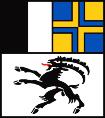 S'annunziar per plaschair fin il pli tard ils 31 d'avust 2023 sut www.afg.gr.ch/Aktuelles/Anmeldung Gemeindetagung online ubain cun quest formular per e-mail info@afg.gr.ch u per posta a: 